Finance Performance & People CommitteeGender Pay Gap Report 2020(data as at 31 March 2019)ORGANISATIONAL BACKGROUNDEast and North Hertfordshire NHS Trust provides secondary care services for a population of around 600,000 in East and North Hertfordshire as well as parts of South Bedfordshire and tertiary cancer services for a population of approximately 2,000,000 people in Hertfordshire, Bedfordshire, north-west London and parts of the Thames Valley. We are committed to Equality, Diversity and Inclusion (EDI) being at the heart of everything we do and deliver for service users and their relatives, as well as our 6,000 plus staff.The composition of our workforce presented in the table below is based on the staff list report from the Electronic Staff Record (ESR) as of 31st March 2019. It represents the ratio of females to males in each staff group; and females and males in relation to all staff in each staff group.Context and reporting requirementsGender pay gap reporting is a mandatory reporting requirement for public sector organisations employing in excess of 250 staff. The gender pay gap is the difference between average (mean and median) earnings of men and women, expressed relative to men’s earnings. It should not be confused with unequal pay, which is the unlawful practice of paying men and women differently for performing the same or similar work or work of equal value. The East and North Hertfordshire NHS Trust (“Trust”) is therefore required to publish its gender pay gap data and any supportive narrative on its public facing website and submit its gender pay gap report/data to the government online reporting service. The Trust is reporting the following information, as per these requirements:The difference between the mean hourly rate of pay of male full-pay relevant employees and that of female full-pay relevant employeesThe difference between the median hourly rate of pay of male full-pay relevant employees and that of female full-pay relevant employees The difference between the mean bonus pay paid to male relevant employees and that paid to female relevant employees The difference between the median bonus pay paid to male relevant employees and that paid to female relevant employees The proportions of male and female relevant employees who were paid bonus payThe proportions of male and female full-pay relevant employees in the lower, lower middle, upper middle and upper quartile pay bandsThe Trust will update our action plan to respond to these findings. Progress will be monitored and reported quarterly to the Finance, Performance and People Committee. All information captured in this report is based on the calculations made relating to the pay period in which the snapshot day falls. For the purpose of the 2018/19 analysis, this has been set as 31st March 2019. (N.B. any enhancements for unsocial hours for staff on agenda for change and medical and dental contracts are paid a month in arrears).  A detail of how the calculations are conducted is available at appendix 1.Data analysisMean gender pay gap – the data suggests that the gender pay gap for mean average ordinary earnings for women is 23% less than for men an improvement of 4% compared to 2018.Median gender pay gap – the data suggests that the gender pay gap for median average ordinary earnings for women is 12.4% less than for men, which is 1.2% worse than in 2018.Mean bonus pay gap – the data suggest that the gender pay gap for mean average bonus earnings for women is 5.4% less than for men, a marked improvement of 21.43% compared to 2018.Median bonus pay gap – the data suggests that the gender pay gap for median average bonus earnings for women is 7.6% less than for men, a marked improvement of 25.73% compared to 2018.As this represents a significant improvement, further analysis will be completed to understand if this relates to actions the Trust has taken to influence the change or whether this was an exception. This is essential to understand so that the improvement can be sustained.Gender composition of bonuses – the data shows that the proportion of males receiving a bonus was 6.43%, whilst 0.83% of female employees were in receipt of a bonus payment.  This is comparable with last year with only a 0.03% reduction for females receiving bonuses.Staff receiving bonus will only apply to medical consultants due to the merit awards, therefore when this is represented as a proportion of the entire Trust, which has a majority female workforce, it will show a far higher proportion in favour of males. However, of our total staff, only 317 employees (medical consultants) were eligible for bonus payments in 2019.  The table below represents the consultant body with gender composition and bonus payments distribution. Out of 317 eligible staff, 125 were in receipt of clinical merit award, which equated to 39.43% in total distributed by 36.11% of female compared to 41.15% of male medical consultants were paid the award.  While additional people have received bonuses in both groups the percentage of males in receipt has increased this year compared to the previous.Gender composition in each quartile pay band – the tables below represents the proportion of male and female employees in each quartile pay band:	The above tables highlight that although the representation at each quartile remains largely consistent. This demonstrates the disparity in tier 4 (highest pay) which is influenced mostly by admin staff, mostly in corporate areas where there are more males in senior positions.Additional reporting – In looking to give greater detail around the mean difference, additional reports were taken from ESR – the following highlights the differences by staff group. Negative figures in AHP and Nursing and Midwifery staff groups indicate a gender pay gap in favour of females. The most significant gender pay gap in favour of males are admin and clerical, healthcare scientists and, medical staff with a pay gap of 21.76%, 12.9% and 14.19% respectively.The RAG rating above is classified as follows compared to 2018:green highlights a positive change for female workers, amber shows a positive change towards female favour however remains a significantly in favour of malesred shows a significant change / or significant level in favour of male workers. Agenda for change vs. medical and dental – the trust has also undertaken analysis of staff pay in order to identify potential gender pay gap separating Agenda for Change and Medical and Dental terms and conditions of pay. The data suggests that gender pay gap for agenda for change employees is in favour of females, whilst the medical and dental staff group’s gender pay gap is in favour of males. ENHT PAY ARRANGEMENTSGender Pay Gap is different to Equal Pay. Equal pay deals with the pay differences between men and women who carry out the same jobs, similar jobs or work of equal value. It is unlawful to pay people unequally because they are a man or a woman.  The trust delivers equal pay through a number of means but primarily through adopting nationally agreed terms and conditions for our workforce:ReCOMMENDATIONSThe trust is committed to addressing issues identified within this Gender Pay Gap report. A number of actions are suggested to ensure that the trust continues to follow best practice in this area:All female employees continue to be encouraged to submit applications for Clinical Excellence Awards. Ensure the trust’s recruitment and selection policy and process for internal and external candidates avoids potential bias against women. Explore whether there are any genuine occupational requirements which may enable recruitment to post that are underrepresented by female employees.Consider occupational stereotypes and create staff stories and share role models to reduce these.To ensure that flexible arrangements apply equally to all posts irrespective of seniority which may assist female under representation at higher bandings. Ensure that the Trusts talent conversations identify and remove barriers for all staff who would otherwise be dissuaded from exploring promotion.Appendix 1	Details on how calculations are completed.For the calculation of ordinary pay the following has been taken into consideration:Basic payPaid leave, including annual, sick, maternity, paternity, adoption or parental leave (except where an employee is paid less than usual or nothing because of being on leave)Area and other allowances (N.B. the Trust, due to its sites geographical location, awards outer, fringe and no High Cost Area Supplement, depending on employees’ main base of work)Shift premium pay, defined as the difference between basic pay and any higher rate paid for work during different times of the day or nightPay for pieceworkThe calculation of an ordinary pay does not include any of the following:Remuneration referable to overtime.Remuneration referable to redundancy or termination of employmentRemuneration in lieu of leaveRemuneration provided otherwise than in money.For the calculation of bonus pay the following has been taken into consideration:Any remuneration that is in the form of money, vouchers, securities, securities options, or interests in securities, andRelating to profit sharing, productivity, performance, incentive or commission.The calculation of a bonus pay does not include any of the following:Ordinary payRemuneration referable to overtimeRemuneration referable to redundancy or termination of employment Remuneration in lieu of leaveNB – Bonus payments in the Trust are exclusively made up from Medical Consultants’ merit awards (i.e. Clinical Excellence Awards)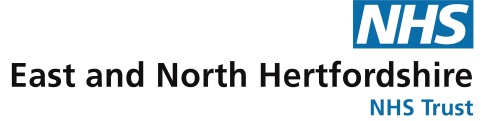 Agenda Item: Agenda Item: Agenda Item: Agenda Item:  –  February 2020 –  February 2020 –  February 2020 –  February 2020Gender Pay Gap Report February 2020Gender Pay Gap Report February 2020Gender Pay Gap Report February 2020Gender Pay Gap Report February 2020Purpose of report and executive summary (250 words max):This paper outlines the Gender Pay Gap analysis and findings based on data as at March 2019.The board is asked to consider and note the content and approve the publication of the same on the Trust and national websites.Purpose of report and executive summary (250 words max):This paper outlines the Gender Pay Gap analysis and findings based on data as at March 2019.The board is asked to consider and note the content and approve the publication of the same on the Trust and national websites.Purpose of report and executive summary (250 words max):This paper outlines the Gender Pay Gap analysis and findings based on data as at March 2019.The board is asked to consider and note the content and approve the publication of the same on the Trust and national websites.Purpose of report and executive summary (250 words max):This paper outlines the Gender Pay Gap analysis and findings based on data as at March 2019.The board is asked to consider and note the content and approve the publication of the same on the Trust and national websites.Action required: Action required: Action required: Action required: Previously considered by:HR senior teamPreviously considered by:HR senior teamPreviously considered by:HR senior teamPreviously considered by:HR senior teamDirector:Chief People OfficerPresented by:Chief People OfficerAuthor:Head of HRAuthor:Head of HRTrust priorities to which the issue relates:Trust priorities to which the issue relates:Trust priorities to which the issue relates:Tick applicable boxesQuality: 	To deliver high quality, compassionate services, consistently across all our sitesQuality: 	To deliver high quality, compassionate services, consistently across all our sitesQuality: 	To deliver high quality, compassionate services, consistently across all our sitesPeople: 	To create an environment which retains staff, recruits the best and develops an 		engaged, flexible and skilled workforcePeople: 	To create an environment which retains staff, recruits the best and develops an 		engaged, flexible and skilled workforcePeople: 	To create an environment which retains staff, recruits the best and develops an 		engaged, flexible and skilled workforcePathways: 	To develop pathways across care boundaries, where this delivers best patient 		carePathways: 	To develop pathways across care boundaries, where this delivers best patient 		carePathways: 	To develop pathways across care boundaries, where this delivers best patient 		careEase of Use: 	To redesign and invest in our systems and processes to provide a simple and 		reliable experience for our patients, their referrers, and our staffEase of Use: 	To redesign and invest in our systems and processes to provide a simple and 		reliable experience for our patients, their referrers, and our staffEase of Use: 	To redesign and invest in our systems and processes to provide a simple and 		reliable experience for our patients, their referrers, and our staffSustainability: 	To provide a portfolio of services that is financially and clinically sustainable in 		the long termSustainability: 	To provide a portfolio of services that is financially and clinically sustainable in 		the long termSustainability: 	To provide a portfolio of services that is financially and clinically sustainable in 		the long termDoes the issue relate to a risk recorded on the Board Assurance Framework?  YES1. There is a risk that the trust is unable to recruit and retain sufficient supply of staff with the right skills to meet the demand for services2.  There is a risk that the culture and context of the organisation leaves the workforce insufficiently empowered and motivated, impacting on the trust's ability to deliver the required improvements and transformation and to enable people to feel proud to work hereDoes the issue relate to a risk recorded on the Board Assurance Framework?  YES1. There is a risk that the trust is unable to recruit and retain sufficient supply of staff with the right skills to meet the demand for services2.  There is a risk that the culture and context of the organisation leaves the workforce insufficiently empowered and motivated, impacting on the trust's ability to deliver the required improvements and transformation and to enable people to feel proud to work hereDoes the issue relate to a risk recorded on the Board Assurance Framework?  YES1. There is a risk that the trust is unable to recruit and retain sufficient supply of staff with the right skills to meet the demand for services2.  There is a risk that the culture and context of the organisation leaves the workforce insufficiently empowered and motivated, impacting on the trust's ability to deliver the required improvements and transformation and to enable people to feel proud to work hereDoes the issue relate to a risk recorded on the Board Assurance Framework?  YES1. There is a risk that the trust is unable to recruit and retain sufficient supply of staff with the right skills to meet the demand for services2.  There is a risk that the culture and context of the organisation leaves the workforce insufficiently empowered and motivated, impacting on the trust's ability to deliver the required improvements and transformation and to enable people to feel proud to work hereAny other risk issues (quality, safety, financial, HR, legal, equality):Ineffective or inefficient staff management is likely to increase negative staff survey results, turnover, sickness absence and replacement costs.Any other risk issues (quality, safety, financial, HR, legal, equality):Ineffective or inefficient staff management is likely to increase negative staff survey results, turnover, sickness absence and replacement costs.Any other risk issues (quality, safety, financial, HR, legal, equality):Ineffective or inefficient staff management is likely to increase negative staff survey results, turnover, sickness absence and replacement costs.Any other risk issues (quality, safety, financial, HR, legal, equality):Ineffective or inefficient staff management is likely to increase negative staff survey results, turnover, sickness absence and replacement costs.Proud to deliver high-quality, compassionate care to our communityProud to deliver high-quality, compassionate care to our communityProud to deliver high-quality, compassionate care to our communityProud to deliver high-quality, compassionate care to our communityMain Staff GroupMales to femalesFemales to malesMales to all staffFemales to all staffAdd Prof Scientific and Technic (e.g Pharmacists Technicians)20.50%79.50%0.68%2.65%Additional Clinical Services (e.g HCA's, health support workers)16.07%83.93%2.40%12.55%Administrative and Clerical15.24%84.76%3.54%19.67%Allied Health Professionals (e.g Occ Therapists, Physio's)17.76%82.24%0.77%3.55%Estates and Ancillary57.02%42.98%3.25%2.45%Healthcare Scientists (e.g Pathology staff)36.68%63.32%1.22%2.10%Medical and Dental55.04%44.96%7.66%6.26%Nursing and Midwifery Registered8.92%91.08%2.79%28.31%Overall22.31%77.69%22.31%77.69%GenderMean hourly rate 2018Mean hourly rate 2019Median hourly rate 2018Median hourly rate 2019Male£21.95£21.56£16.23£16.64Female£15.91£16.61£14.40£14.57Difference£6.04£4.95£1.83£2.07Pay Gap %27.53%22.97%11.27%12.44%GenderMean average bonus2018Mean average bonus2019Median average bonus2018Median average bonus2019Male£14,668.64£9383.32£9,040.50£9227.42Female£10,732.85£8880.49£6.027.04£8524.57Difference£3,975.79£502.38£3,013.46£702.85Pay Gap %26.83%5.4%33.33%7.6%GenderEmployees Paid BonusTotal Relevant Employees%Female3946570.83%Male8613376.43%Gender2018headcount Consultants2018% of consultants with bonus2019headcount Consultants2019 % of consultants with bonusFemale10433.65%10836.11%Male21039.05%20941.15%Grand Total31437.26%31739.43%Quartile (2018)FemaleMaleFemale %Male %1 (lowest pay)107129978.1821.822111625281.5818.423115821184.5915.414 (highest pay)86650263.3036.70Overall gender split4211126476.91%23.09%Quartile (2019)FemaleMaleFemale %Male %1 (lowest pay)111628879.49%20.51%2112627780.26%16.74%3119122284.29%15.71%4 (highest pay)90051263.74%36.26%Overall gender split4333129976.94%23.06%Main Staff GroupMale Avg. Hourly Rate Female Avg. Hourly rateDifferencePay gap 2019Pay gap2018Add Prof Scientific and Technic (e.g Pharmacists Technicians)£19.33£17.90£1.437.38%-0.13%Additional Clinical Services (HCA's, health support workers)£11.00£10.98£0.020.20%3.41%Administrative and Clerical£17.40£13.61£3.7921.76%20.90%Allied Health Professionals (Occ Therapists, Physio's)£19.11£20.12-£1.02-5.33%-5.00%Estates and Ancillary£11.59£10.81£0.786.74%7.58%Healthcare Scientists (Pathology staff)£20.46£17.82£2.6412.90%15.21%Medical and Dental£38.05£32.65£5.4014.19%15.40%Nursing and Midwifery Registered£16.68£18.00-£1.32-7.91%-9.35%Mean average hourly rateMean average hourly rateNon Medical (AfC, Trust Pay & Tupe)Medical and Dental staffAll (hourly rate)£15.65£35.80Female£15.72£32.65Male£15.30£38.05Difference£0.42£5.40Pay Gap %2.67% in females favour14.19% in males favour